8B – „W” JAK WAKACJE								23.06.2020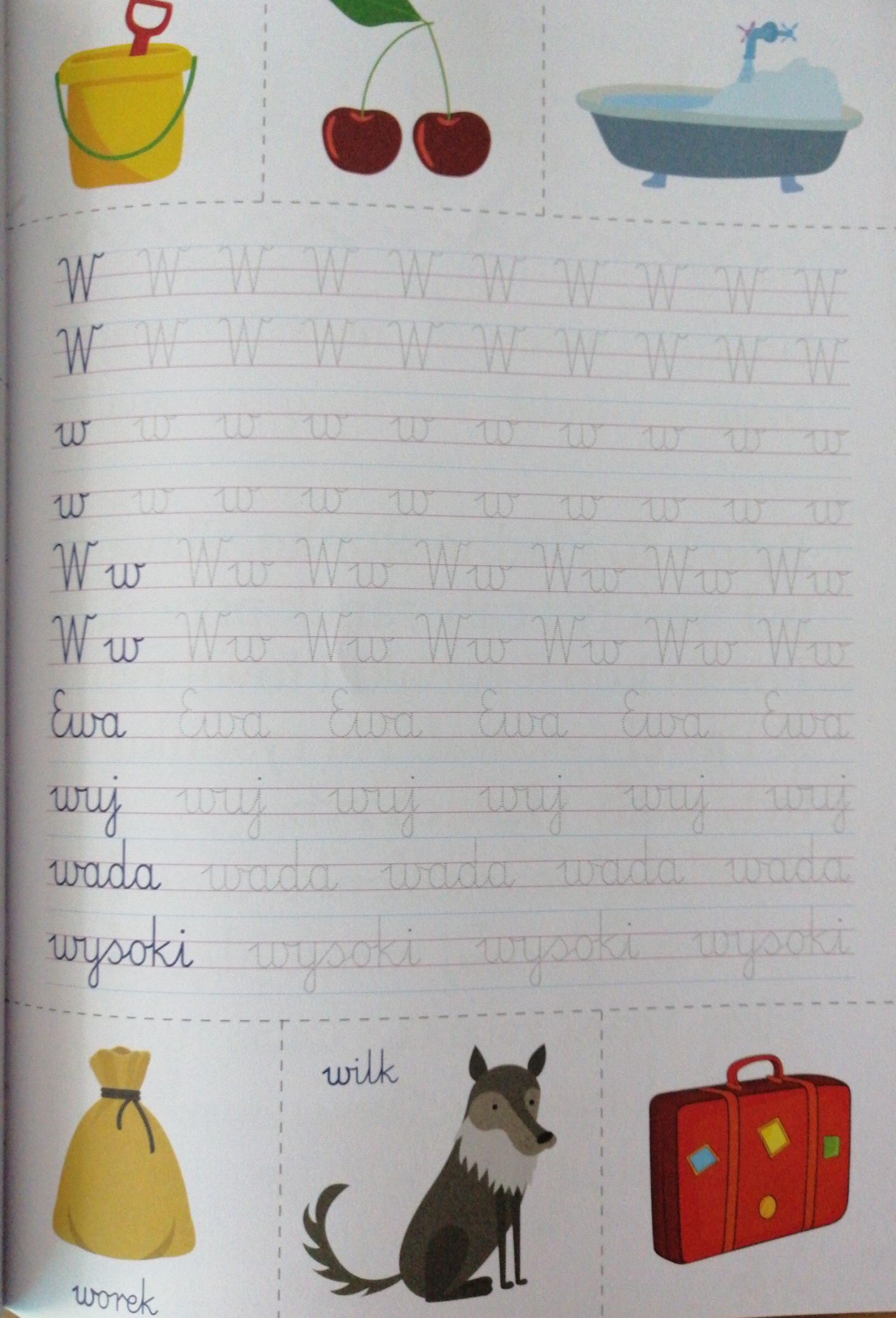 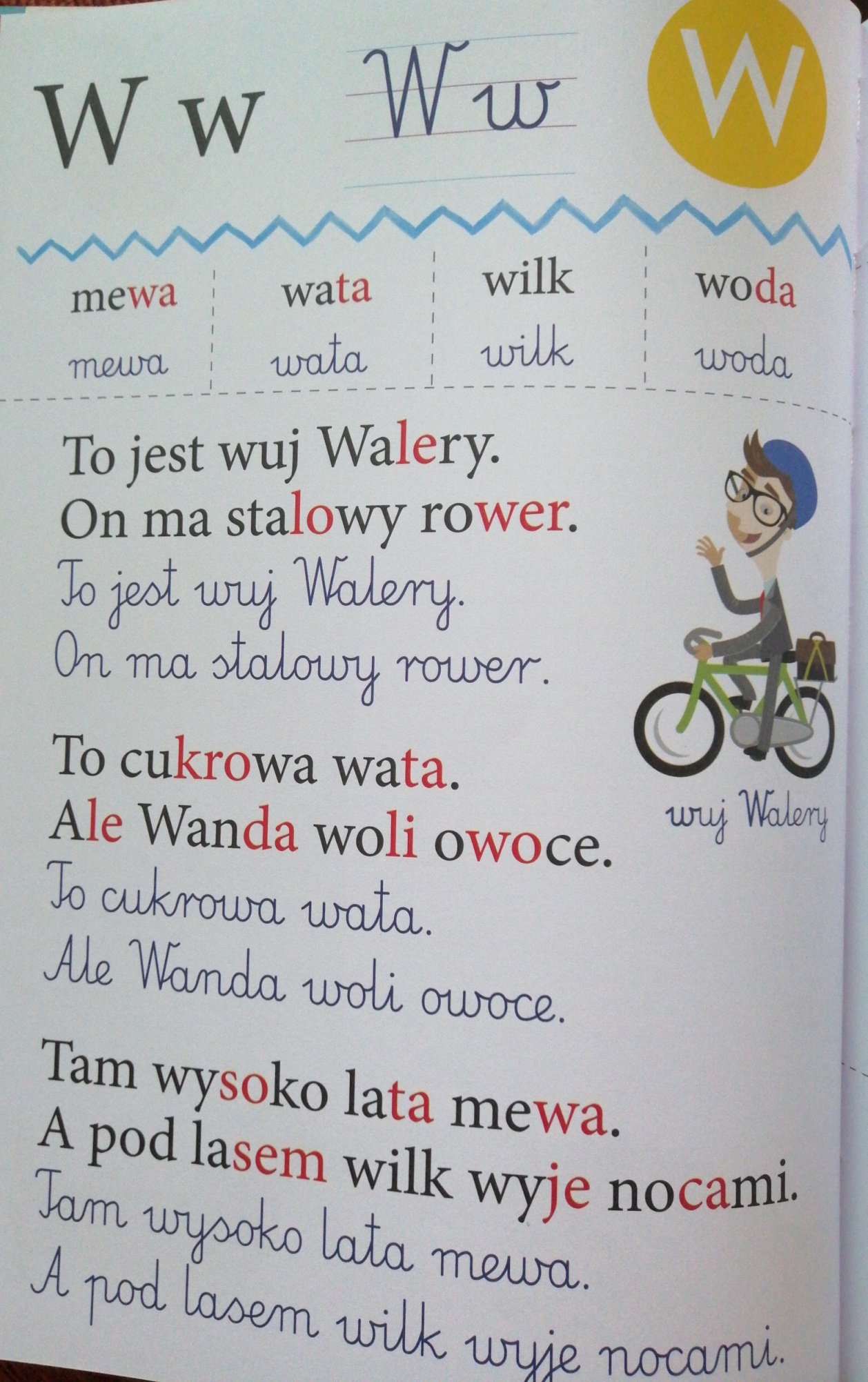 Kartka z kalendarza: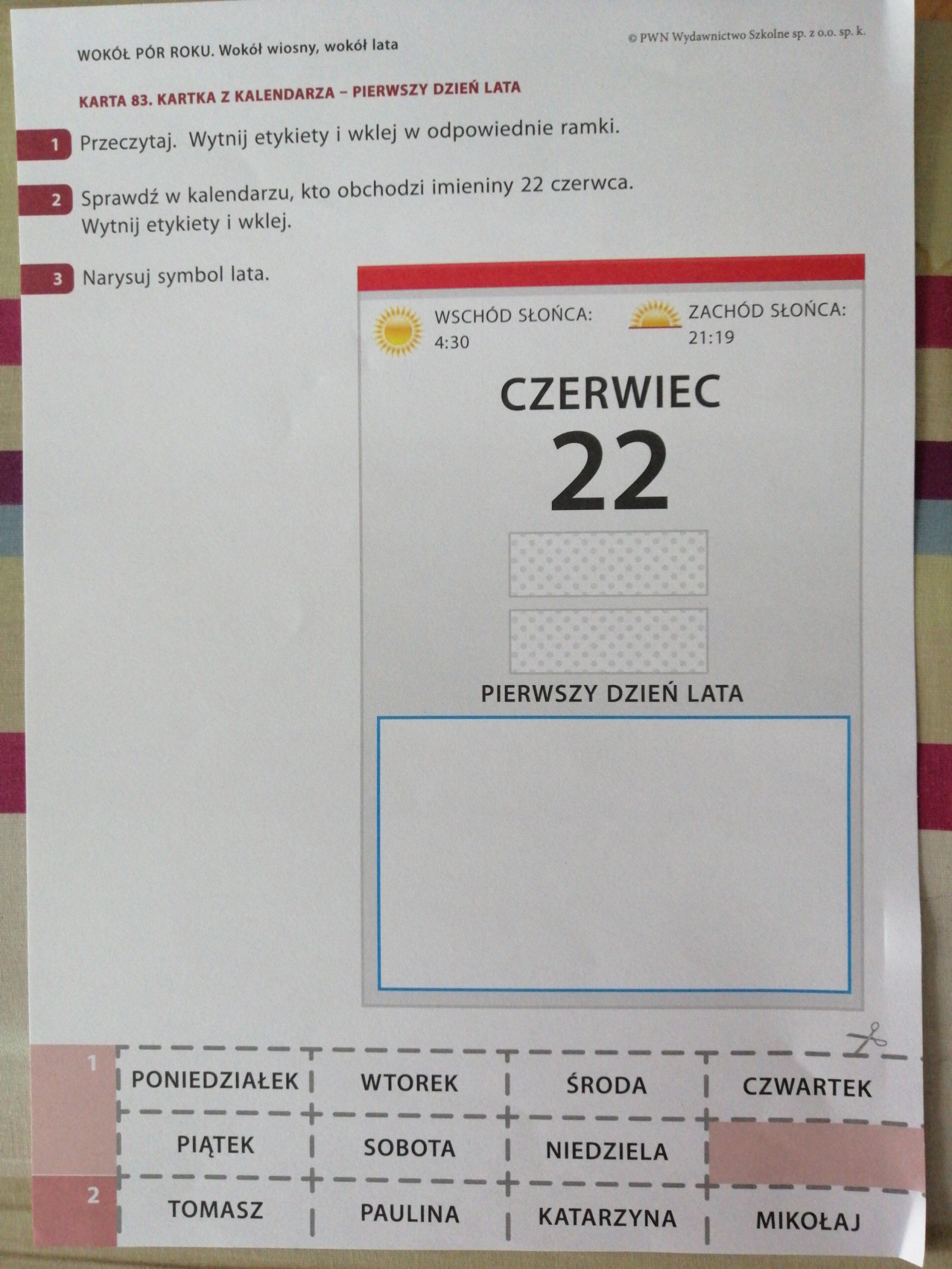 